ЧЕРКАСЬКА ОБЛАСНА РАДАГОЛОВАР О З П О Р Я Д Ж Е Н Н Я07.03.2023                                                                                      № 45-рПро надання одноразовоїгрошової допомоги	Відповідно до статті 55 Закону України «Про місцеве самоврядування в Україні», рішень обласної ради від 29.12.2006 № 7-2/V «Про затвердження Положення про порядок та умови надання обласною радою одноразової грошової  допомоги» (зі змінами), від 16.12.2022 № 16-4/VІIІ «Про обласний бюджет Черкаської області на 2023 рік», враховуючи відповідні заяви депутатів обласної ради:1. Виділити виконавчому апарату обласної ради кошти в сумі                              139 800,00 грн (головний розпорядник коштів – обласна рада, КПКВК 0113242 «Інші заходи у сфері соціального захисту і соціального забезпечення»)
для надання одноразової грошової допомоги громадянам за рахунок коштів обласного бюджету:2. Фінансово-господарському відділу виконавчого апарату обласної ради провести відповідні виплати.3. Контроль за виконанням розпорядження покласти на                                   заступника керуючого справами, начальника загального відділу виконавчого апарату обласної ради ГОРНУ Н.В. та начальника фінансово-господарського відділу, головного бухгалтера виконавчого апарату обласної                                                                  ради ЯНИШПІЛЬСЬКУ В.Г.Голова									       А. ПІДГОРНИЙ1Артюшенко Світлана Олександрівна,  м. Черкаси 10000,002Герасимчук Вікторія Олексіївна,  м. Сміла 5000,003Глазунова Тетяна Миколаївна,  м.Черкаси 6000,004Демченко Олександр Анатолійович,  Уманський р-н, м. Жашків 12000,005Дунаєва Світлана Анатоліївна,  м. Жашків 5000,006Дунаєва Тетяна Олександрівна,  м. Жашків 3800,007Кальчук Віталій Сергійович,Золотоніський р-н, с. Першотравневе15000,008Коломієць Григорій Михайлович,  Уманський р-н, м. Жашків 10000,009Марченко Олександра Олегівна,  м.Черкаси 5000,0010Мельник Віра Василівна,Звенигородський р-н, смт Катеринопіль 10000,0011Рачинська Галина Олексіївна,  м.Черкаси 1000,0012Ревенко Сергій Анатолійович,  Черкаський р-н, м. Кам'янка 1000,0013Сліпченко Євгеній Володимирович,  м.Черкаси 20000,0014Сухоносова Наталія Петрівна,  Уманський р-н, м.Жашків 10000,0015Татієнко Наталія Миколаївна,  м. Черкаси 15000,0016Тимчак Валентина Іванівна,  м. Черкаси 9000,0017Францішко Тетяна Максимівна,  Черкаський р-н, с. Косарі 1000,0018Шмагайло Володимир Володимирович,Черкаський р-н  м. Кам'янка 1000,00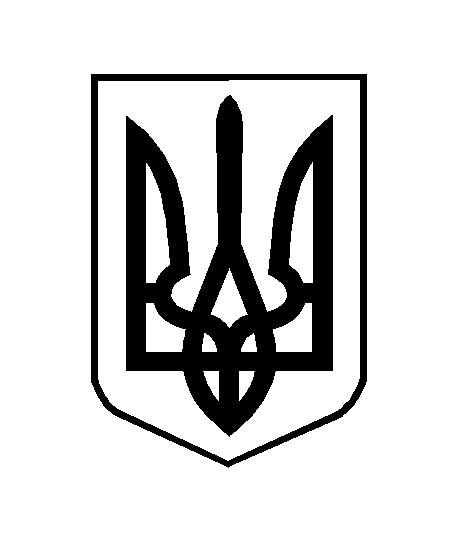 